Compiled Disclosure & Conflict of Interest (COI) Management form				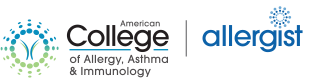 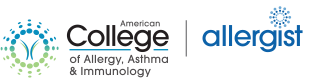 American College of Allergy, Asthma & Immunology<Insert Joint Provider Name & Activity Title> │ <Insert Meeting Date >Deadline: <Insert Date>Managing Conflicts of Interest (COIs) The following options can be used to manage COIs and ensure an individual’s potential conflict of interest (COI) does not have the opportunity to cause bias:Ensure no single individual has control over the content development processIndividuals with potential COIs can recuse themselves from involvement in the specific educational content where an opportunity to cause bias existsPeer review the content of the presentation materials to ensure scientific integrity and lack of commercial biasLimit the content to a report of the findings without presenting any recommendations regarding products or servicesLimit the sources for presentation materials and clinical recommendations to only those sources that are considered “best available evidence” Select another individual that does not have a potential COI with the content to presentActions to be taken for final resolution of conflicts of interest (COIs) will be approved and directed by the Program Chair, the Planning Committee, or the Education Council, as appropriate.	NameNameRole in ActivityFinancial Disclosure & Content TopicCommercial InterestCompany NameRole Played(e.g., Employee, Consultant, Speaker, Author, Advisory Board member, Independent Contractor, etc.)What was Received(e.g., Salary, Consulting fee, Honorarium, Royalty, Intellectual Property rights, Contracted research, Ownership interest including stock holdings, etc.)What was Received(e.g., Salary, Consulting fee, Honorarium, Royalty, Intellectual Property rights, Contracted research, Ownership interest including stock holdings, etc.)Method for Resolving Conflict of Interest (COI)Method for Resolving Conflict of Interest (COI)Peer Review of CME ContentPeer Review of CME ContentExample:Thomas Jones, MDExample:Thomas Jones, MD CME Planner Speaker Moderator Reviewer Other No YesTopic:Anaphylaxis Not applicable1. Ethicon2. Medtronic Not applicable1. Speaker2. Consultant Not applicable1. Honorarium2. Consulting fee Not applicable1. Honorarium2. Consulting fee Not applicable No individual controls content development Recusal from specific content Peer Review of CME content Limit content Limit sources Select new speaker Not applicable No individual controls content development Recusal from specific content Peer Review of CME content Limit content Limit sources Select new speaker Not applicable CME content reviewed, no COI found Changes required to resolve COI (please specify) Not applicable CME content reviewed, no COI found Changes required to resolve COI (please specify)Example:Anna Smith, MDExample:Anna Smith, MD CME Planner Speaker Moderator Reviewer Other No YesTopic:Angioedema Not applicable Not applicable Not applicable Not applicable Not applicable No individual controls content development Recusal from specific content Peer Review Limit content Limit sources Select new speaker Not applicable No individual controls content development Recusal from specific content Peer Review Limit content Limit sources Select new speaker Not applicable CME content reviewed, no COI found Changes required to resolve COI (please specify) Not applicable CME content reviewed, no COI found Changes required to resolve COI (please specify)NameNameRole in ActivityFinancial DisclosureCommercial InterestCompany NameRole PlayedWhat was ReceivedWhat was ReceivedMethod for Resolving Conflict of Interest (COI)Method for Resolving Conflict of Interest (COI)Peer Review of CME ContentPeer Review of CME Content CME Planner Speaker Moderator Reviewer Other No YesTopic: Not applicable Not applicable Not applicable Not applicable Not applicable No individual controls content development Recusal from specific content Peer Review Limit content Limit sources Select new speaker Not applicable No individual controls content development Recusal from specific content Peer Review Limit content Limit sources Select new speaker Not applicable CME content reviewed, no COI found Changes required to resolve COI (please specify) Not applicable CME content reviewed, no COI found Changes required to resolve COI (please specify) CME Planner Speaker Moderator Reviewer Other No YesTopic: Not applicable Not applicable Not applicable Not applicable Not applicable No individual controls content development Recusal from specific content Peer Review Limit content Limit sources Select new speaker Not applicable No individual controls content development Recusal from specific content Peer Review Limit content Limit sources Select new speaker Not applicable CME content reviewed, no COI found Changes required to resolve COI (please specify) Not applicable CME content reviewed, no COI found Changes required to resolve COI (please specify) CME Planner Speaker Moderator Reviewer Other No YesTopic: Not applicable Not applicable Not applicable Not applicable Not applicable No individual controls content development Recusal from specific content Peer Review Limit content Limit sources Select new speaker Not applicable No individual controls content development Recusal from specific content Peer Review Limit content Limit sources Select new speaker Not applicable CME content reviewed, no COI found Changes required to resolve COI (please specify) Not applicable CME content reviewed, no COI found Changes required to resolve COI (please specify) CME Planner Speaker Moderator Reviewer Other No YesTopic: Not applicable Not applicable Not applicable Not applicable Not applicable No individual controls content development Recusal from specific content Peer Review Limit content Limit sources Select new speaker Not applicable No individual controls content development Recusal from specific content Peer Review Limit content Limit sources Select new speaker Not applicable CME content reviewed, no COI found Changes required to resolve COI (please specify) Not applicable CME content reviewed, no COI found Changes required to resolve COI (please specify) CME Planner Speaker Moderator Reviewer Other No YesTopic: Not applicable Not applicable Not applicable Not applicable Not applicable No individual controls content development Recusal from specific content Peer Review Limit content Limit sources Select new speaker Not applicable No individual controls content development Recusal from specific content Peer Review Limit content Limit sources Select new speaker Not applicable CME content reviewed, no COI found Changes required to resolve COI (please specify) Not applicable CME content reviewed, no COI found Changes required to resolve COI (please specify) CME Planner Speaker Moderator Reviewer Other No YesTopic: Not applicable Not applicable Not applicable Not applicable Not applicable No individual controls content development Recusal from specific content Peer Review Limit content Limit sources Select new speaker Not applicable No individual controls content development Recusal from specific content Peer Review Limit content Limit sources Select new speaker Not applicable CME content reviewed, no COI found Changes required to resolve COI (please specify) Not applicable CME content reviewed, no COI found Changes required to resolve COI (please specify) CME Planner Speaker Moderator Reviewer Other No YesTopic: Not applicable Not applicable Not applicable Not applicable Not applicable No individual controls content development Recusal from specific content Peer Review Limit content Limit sources Select new speaker Not applicable No individual controls content development Recusal from specific content Peer Review Limit content Limit sources Select new speaker Not applicable CME content reviewed, no COI found Changes required to resolve COI (please specify) Not applicable CME content reviewed, no COI found Changes required to resolve COI (please specify)Signature of Program Chair or other MD/DOSignature of Program Chair or other MD/DOSignature of Program Chair or other MD/DOSignature of Program Chair or other MD/DOSignature of Program Chair or other MD/DODateDatePrinted NamePrinted NamePrinted NamePrinted NamePrinted Name